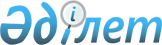 О внесении изменений и дополнения в приказ Министра финансов Республики Казахстан от 7 августа 2015 года № 436 "Об утверждении Положения о Комитете казначейства Министерства финансов Республики Казахстан"
					
			Утративший силу
			
			
		
					Приказ Первого заместителя Премьер-Министра Республики Казахстан – Министра финансов Республики Казахстан от 26 апреля 2019 года № 403. Утратил силу приказом исполняющего обязанности Министра финансов Республики Казахстан от 22 августа 2019 года № 911.
      Сноска. Утратил силу приказом и. о. Министра финансов РК от 22.08.2019 № 911.
      В соответствии с постановлением Правительства Республики Казахстан от 24 апреля 2008 года № 387 "О некоторых вопросах Министерства финансов Республики Казахстан" и Указом Президента Республики Казахстан от 23 марта 2019 года № 6 "О переименовании города Астаны-столицы Республики Казахстан в город Нур–Султан-столицу Республики Казахстан" ПРИКАЗЫВАЮ:
      1. Внести в приказ Министра финансов Республики Казахстан от 7 августа 2015 года № 436 "Об утверждении Положения о Комитете казначейства Министерства финансов Республики Казахстан" (зарегистрирован в Реестре государственной регистрации нормативных правовых актов под № 12021, опубликован 17 сентября 2015 года в информационно-правовой системе "Әділет") следующие изменения и дополнение:
      в Положении о Комитете казначейства Министерства финансов Республики Казахстан, утвержденном указанным приказом:
      пункт 4 изложить в следующей редакции:
      "4. Комитет имеет территориальные органы, являющиеся юридическими лицами, в форме республиканского государственного учреждения, создаваемые и упраздняемые Правительством Республики Казахстан, к которым относятся: Департаменты казначейства по областям, городам республиканского значения, столицы, районные, городские, районные в городах управления казначейства, подконтрольные и подотчетные Комитету.";
      пункт 8 изложить в следующей редакции:
      "8. Юридический адрес Комитета: 010000, город Нур-Султан, проспект Победы, 11.";
      подпункт 61) пункта 15 исключить;
      пункт 19 изложить в следующей редакции:
      "19. Руководители департаментов казначейства по областям, городам республиканского значения и столицы, назначаются на должность и освобождается от должности ответственным секретарем Министерства финансов Республики Казахстан.";
      в пункте 21:
      подпункт 2) изложить в следующей редакции:
      "2) в соответствии с законодательством назначает на должности и освобождает от должностей:
      работников Комитета;
      заместителей руководителей Департаментов казначейства по областям, городам республиканского значения и столицы;
      руководителей районных, городских, районных в городах управлений казначейства Департаментов казначейства по областям и городу Алматы;
      руководителей службы ведомственного контроля Департаментов казначейства по областям;";
      подпункт 4) изложить в следующей редакции:
      "4) утверждает положения о структурных подразделениях Комитета, о департаментах казначейства по областям, городам республиканского значения, столицы, о районных городских, районных в городах управлений казначейства Департаментов казначейства по областям и городу Алматы;";
      подпункт 6) изложить в следующей редакции:
      "6) в установленном порядке решает вопросы командирования, предоставления отпусков, оказания материальной помощи, подготовки (переподготовки), повышения квалификации, поощрения, выплаты надбавок и премирования работников Комитета;";
      дополнить подпунктом 6-1) следующего содержания:
      "6-1) в установленном порядке решает вопросы командирования, предоставления отпусков, подготовки (переподготовки), повышения квалификации, поощрения, премирования руководителей департаментов казначейства по областям, городам республиканского значения и столицы;".
      2. Комитету казначейства Министерства финансов Республики Казахстан в установленном законодательством порядке обеспечить:
      1) направление копии настоящего приказа на государственном и русском языках в Республиканское государственное предприятие на праве хозяйственного ведения "Институт законодательства и правовой информации Республики Казахстан" Министерства юстиции Республики Казахстан для официального опубликования и включения в Эталонный контрольный банк нормативных правовых актов Республики Казахстан;
      2) размещение настоящего приказа на интернет-ресурсе Министерства финансов Республики Казахстан.
      3. Настоящий приказ вводится в действие со дня его подписания.
					© 2012. РГП на ПХВ «Институт законодательства и правовой информации Республики Казахстан» Министерства юстиции Республики Казахстан
				
      Первый заместитель
Премьер-Министра
Республики Казахстан –
Министр финансов
Республики Казахстан 

А. Смаилов
